Week beginning Monday 22nd February 2021Week beginning Monday 22nd February 2021Week beginning Monday 22nd February 2021Week beginning Monday 22nd February 2021Week beginning Monday 22nd February 2021Week beginning Monday 22nd February 2021Week beginning Monday 22nd February 2021Week beginning Monday 22nd February 2021MondayJoe WicksMaths – Arithmetic TestVideo lessonEnglishReading Comprehension The Story of IcarusOptional downloads below: Icarus text and questionsReading PlusTTRSComputingVideo Lesson – Safer Internet Day Understanding the motives behind what we seeOptional downloads below: Activity 1 & 2ComputingVideo Lesson – Safer Internet Day Understanding the motives behind what we seeOptional downloads below: Activity 1 & 2TuesdayMaths – Algebra – Forming expressionsVideo lessonEnglishWord Definitions & SynonymsOptional download below:     Definitions & Synonyms recording table/Model Text (pdf/Word) Reading PlusTTRS History – Ancient Greece – What did the Greeks do for us? Video lesson Link for BBC Bitesize Video (the sound is missing in the Loom video for this).  Your task is to research one of the inventions discussed in the video and make a short presentation about it, or a poster, or write a letter. Optional download below: History worksheet You can share your findings in our live lesson at 2:30.History – Ancient Greece – What did the Greeks do for us? Video lesson Link for BBC Bitesize Video (the sound is missing in the Loom video for this).  Your task is to research one of the inventions discussed in the video and make a short presentation about it, or a poster, or write a letter. Optional download below: History worksheet You can share your findings in our live lesson at 2:30.WednesdayJoe WicksMaths – Algebra - substitutionsVideo lessonEnglishStory Mapping the Model TextReading PlusTTRS Art - Gateshead Dance Festival programme design – ‘Equality’ themeRead the design brief and advice in the pdf download below and watch this inspirational video for the 2016 Rio Paralympics.  Optional design template download below. Art - Gateshead Dance Festival programme design – ‘Equality’ themeRead the design brief and advice in the pdf download below and watch this inspirational video for the 2016 Rio Paralympics.  Optional design template download below. ThursdayMaths – Algebra - FormulaeVideo lessonEnglish Writer’s ToolkitOptional download below:Identifying Toolkit Features/The Caravan Text (Word/pdf)Reading PlusTTRS Assembly with Sam and Rev. Janet“God of Signs”2:30 pm Virtual Get Together Please sign in to your Microsoft account to join our Teams ‘Class Catch Up’FridayJoe WicksMaths – Algebra – Forming EquationsVideo lessonEnglishSentences of ThreeOptional download below: Sentences of Three worksheet (Word/pdf)Reading PlusTTRS No screen afternoonRelax and try to have some screen-free time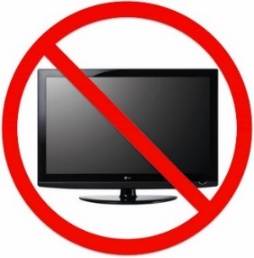 